Allegato N. 4 data ____________________		Firma                                                                                                                           _____________________________Formato europeo per il curriculum vitae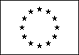 Informazioni personaliNomeIndirizzoTelefonoFaxE-mailNazionalitàData di nascitaEsperienza lavorativa• Date (da – a)• Nome e indirizzo del datore di lavoro• Tipo di azienda o settore• Tipo di impiego• Principali mansioni e responsabilitàIstruzione e formazione• Date (da – a)• Nome e tipo di istituto di istruzione o formazione• Principali materie / abilità professionali oggetto dello studio• Qualifica conseguita• Livello nella classificazione nazionale (se pertinente)Capacità e competenze personaliAcquisite nel corso della vita e della carriera ma non necessariamente riconosciute da certificati e diplomi ufficiali.Prima linguaAltre lingue• Capacità di lettura• Capacità di scrittura• Capacità di espressione oraleCAPACITÀ E COMPETENZE CONNESSE ALL’INCARICO RICHIESTOCapacità e competenze relazionaliVivere e lavorare con altre persone, in ambiente multiculturale, occupando posti in cui la comunicazione è importante e in situazioni in cui è essenziale lavorare in squadra (ad es. cultura e sport), ecc.Capacità e competenze organizzative  Ad es. coordinamento e amministrazione di persone, progetti, bilanci; sul posto di lavoro, in attività di volontariato (ad es. cultura e sport), a casa, ecc.Capacità e competenze tecnicheCon computer, attrezzature specifiche, macchinari, ecc.Altre capacità e competenzeCompetenze non precedentemente indicate.precedenti esperienze pon por fse ifts e simili (specificare)Patente o patentiUlteriori informazioniAllegatiIl sottoscritto è a conoscenza che, ai sensi dell’art. 26 della legge 15/68, le dichiarazioni mendaci, la falsità negli atti e l’uso di atti falsi sono puniti ai sensi del codice penale e delle leggi speciali.Inoltre, il sottoscritto autorizza al trattamento dei dati personali, secondo quanto previsto D.L.vo 196 del 30/06/2003 e ss.mm.ii e del Regolamento UE 2016/679.